Разослано: Прокуратуре Соль-Илецкого района, Министерству образования, Управлению образования, Финансовому управлению, Организационному отделу, образовательным учреждениям                                                                                                                                      Приложение № 1к постановлению администрациимуниципального образованияСоль-Илецкий городской округОренбургской областиот «___»_______2022 № _____Приложение 1к муниципальной программе«Развитие системы образованияСоль-Илецкого городского округа»Сведенияо показателях (индикаторах) муниципальной программы«Развитие системы образования Соль-Илецкого городского округа»ее подпрограмм и их значенияхПриложение № 2к постановлению администрациимуниципального образованияСоль-Илецкий городской округОренбургской областиот «___» _____2022 № ______Приложение 3к муниципальной программе«Развитие системы образованияСоль-Илецкого городского округа»Ресурсное обеспечение реализации муниципальной программы«Развитие системы образования Соль-Илецкого городского округа»О внесении изменений в постановление администрации муниципального образования Соль-Илецкий городской округ от 15.11.2018 № 2546-п «Об утверждении муниципальной программы «Развитие системы образования Соль-Илецкого городского округа» В соответствии с Федеральным законом от 06.10.2003 № 131-ФЗ «Об общих принципах организации местного самоуправления в Российской Федерации», статьей 179 Бюджетного Кодекса Российской Федерации, Уставом муниципального образования Соль-Илецкий городской округ, принятого решением Совета депутатов муниципального образования № 51 от 11.12.2015, постановлением администрации муниципального образования Соль-Илецкий городской округ от 26.01.2016 № 56-п «Об утверждении порядка разработки, реализации и оценки эффективности муниципальных программ Соль-Илецкого городского округа», постановлением администрации от 16.09.2019 № 1922-п «Об утверждении перечня муниципальных программ муниципального образования Соль-Илецкий городской округ», постановляю:1. Внести в постановление администрации муниципального образования Соль-Илецкий городской округ от 15.11.2018 № 2546-п «Об утверждении муниципальной программы «Развитие системы образования Соль-Илецкого городского округа» (далее – Постановление) следующие изменения:1.1. Внести в приложение к Постановлению следующие изменения:1.1.1. Раздел паспорта Программы «Развитие системы образования Соль-Илецкого городского округа» (далее – Программа) «Объем бюджетных ассигнований Программы» изложить в следующей редакции:«прогнозный объем финансового обеспечения Программы (в ценах соответствующих лет) составит 5 316 104,70 тыс. рублей, из них:            2 035 197,10 тыс. руб. – бюджет городского округа2 876 845,50 тыс. руб. – областной бюджет288 585,40 тыс. руб. – федеральный бюджет115 476,70 тыс. руб. - внебюджетв том числе:а) в разрезе подпрограмм и целевых программ:                     подпрограмма «Развитие дошкольного, общего образования и дополнительного образования» – 5 005 181,40 тыс. руб., из них:    1 835 766,80 тыс. руб. – бюджет городского округа2 817 808,00 тыс. руб. – областной бюджет236 129,90 тыс. руб. – федеральный бюджет115 476,70 тыс. руб. – внебюджетподпрограмма «Школьное питание» - 125 385,70 тыс. рублей, из них:52 455,50 тыс. руб. – федеральный бюджет;22 280,20 тыс. руб. – бюджет городского округа;50 650,00 тыс. руб. – областной бюджет;в том числе по годам реализации:на 2019 год – 12 260,60 тыс. рублей, из них:5000,00 тыс. руб. – бюджет городского округа;7 260,60 тыс. руб. – областной бюджет;на 2020 год – 23 100,30 тыс. рублей, из них:8733,70 тыс. руб. – федеральный бюджет;4 217,60 тыс. руб. – бюджет городского округа;10 149,00 тыс. руб. – областной бюджет;на 2021 год – 36 253,10 тыс. рублей, из них:21 860,90 тыс. руб. – федеральный бюджет3 410,60 тыс. руб. – бюджет городского округа;10 981,60 тыс. руб. – областной бюджет»;на 2022 год – 37 552,10 тыс. рублей, из них:21 860,90 тыс. руб. – федеральный бюджет3 413,60 тыс. руб. – бюджет городского округа;12 277,60 тыс. руб. – областной бюджет»; подпрограмма «Развитие системы оценки качества образования и информационной прозрачности системы образования» - 60,0 тыс. рублей2020 год – 60,00 тыс. рублей60,0 тыс. руб.-бюджет городского округаподпрограмма «Обеспечение деятельности в сфере образования» -  185 477,60 тыс. рублей, из них 177 090,10 тыс. руб. – бюджет городского округа8 387,50 тыс. руб. – областной бюджетв том числе по годам реализации:на 2019 год – 26244,20 тыс. рублей, из них:24963,30 тыс. руб. – бюджет городского округа1280,90 тыс. руб. – областной бюджетна 2020 год –30 149,00 тыс. рублей, из них:28 750,40 тыс. руб. – бюджет городского округа1398,60 тыс. руб. – областной бюджетна 2021 год – 32 916,70 тыс. рублей, из них:31 489,70 тыс. руб. – бюджет городского округа1427,00 тыс. руб. – областной бюджетна 2022 год –32 055,90 тыс. рублей, из них:30 628,90 тыс. руб. – бюджет городского округа1427,00 тыс. руб. – областной бюджетна 2023 год – 32 055,90 тыс. рублей, из них:30 628,90 тыс. руб. – бюджет городского округа1427,00 тыс. руб. – областной бюджетна 2024 год – 32 055,90 тыс. рублей, из них:30 628,90 тыс. руб. – бюджет городского округа1427,00 тыс. руб. – областной бюджет».1.1.2. В абзаце 2 описания характеристики «Инфраструктура системы образования» слова «По состоянию на 1 сентября 2021 года» заменить словами «По состоянию на 1 января 2022 года».1.2.. Внести в подпрограмму «Развитие дошкольного, общего образования и дополнительного образования детей» Программы следующие изменения:1.2.1. Раздел паспорта Подпрограммы «Развитие дошкольного, общего образования и дополнительного образования детей» «Объемы бюджетных ассигнований Подпрограммы» изложить в следующей редакции:«Прогнозируемый объем финансового обеспечения мероприятий Подпрограммы в ценах соответствующих лет составит за счет средств Подпрограммы  - 5 005 181,40 тыс. руб., из них:1 835 766,80 тыс. руб. – бюджет городского округа2 817 808,00 тыс. руб. – областной бюджет 236 129,90 тыс. руб. – федеральный бюджет115 476,7 тыс. руб. –внебюджетв том числе по годам:на 2019 год – 951 209,40 тыс. рублей, из них:341835,20 тыс. руб. – бюджет городского округа520576,80 тыс. руб. – областной бюджет69928,40 тыс. руб. – федеральный бюджет18869,00 тыс. руб. –внебюджетна 2020 год – 791 386,70 тыс. рублей, из них:309 075,40 тыс. руб. – бюджет городского округа451 069,10 тыс.руб. – областной бюджет  12 865,70 тыс. руб. – федеральный бюджет18 376,50 тыс. руб. –внебюджетна 2021 год – 807 454,80 тыс. рублей, из них:281 923,20 тыс. руб. – бюджет городского округа467 507,80 тыс.руб. – областной бюджет  38 466,00 тыс. руб. – федеральный бюджет19 557,80 тыс. руб. – внебюджетна 2022 год – 828 342,60 тыс. рублей, из них:309 365,70 тыс. руб. – бюджет городского округа460 888,30 тыс.руб. – областной бюджет  38 530,80 тыс. руб. – федеральный бюджет19 557,80 тыс. руб. – внебюджетна 2023 год – 813 394,00 тыс. рублей, из них:296 783,70 тыс. руб. – бюджет городского округа458 883,00 тыс.руб. – областной бюджет  38 169,50 тыс. руб. – федеральный бюджет19 557,80 тыс. руб. – внебюджетна 2024 год – 813 394,00 тыс. рублей, из них:296 783,70 тыс. руб. – бюджет городского округа458 883,00 тыс.руб. – областной бюджет  38 169,50 тыс. руб. – федеральный бюджет19 557,80 тыс. руб. – внебюджет».1.2.2. В абзаце 2 описания основного мероприятия 11 «Организация отдыха детей в каникулярное время» подраздела 3 «Характеристика основных мероприятий Подпрограммы» раздела I «Характеристика сферы реализации Подпрограммы, описание основных проблем в указанной сфере и прогноз ее развития» Подпрограммы слова «и оздоровительный загородный лагерь «Олимп» с круглосуточным пребыванием детей» исключить.1.2.3. Внести в подпрограмму «Школьное питание» муниципальной программы «Развитие системы образования Соль-Илецкого городского округа» следующие изменения:1.2.4. Раздел паспорта подпрограммы «Школьное питание» «Объемы бюджетных ассигнований Подпрограммы» изложить в следующей редакции:«Прогнозируемый объем финансового обеспечения составит 125 385,70 тыс. рублей, из них:52 455,50 тыс. руб. – федеральный бюджет;22 280,20 тыс. руб. – бюджет городского округа;50 650,00 тыс. руб. – областной бюджет;в том числе по годам реализации:на 2019 год – 12 260,60 тыс. рублей, из них:5000,00 тыс. руб. – бюджет городского округа;7 260,60 тыс. руб. – областной бюджет;на 2020 год – 23 100,30 тыс. рублей, из них:8733,70 тыс. руб. – федеральный бюджет;4 217,60 тыс. руб. – бюджет городского округа;10 149,00 тыс. руб. – областной бюджет;на 2021 год – 36 253,10 тыс. рублей, из них:21 860,90 тыс. руб. – федеральный бюджет3 410,60 тыс. руб. – бюджет городского округа;10 981,60 тыс. руб. – областной бюджет»;на 2022 год – 37 552,10 тыс. рублей, из них:21 860,90 тыс. руб. – федеральный бюджет3 413,60 тыс. руб. – бюджет городского округа;12 277,60 тыс. руб. – областной бюджет».1.2.5. Раздел 5 «Правила привлечения субсидий из областного бюджета» паспорта подпрограммы «Школьное питание» изложить в новой редакции:«В рамках подпрограммы «Школьное питание» в 2022 году на мероприятие «Совершенствование системы управления организацией питания» 5-11 классы выделяется из областного бюджета сумма – 8 109,8 тыс. рублей, 1-4 классы – 31 333,9 тыс. руб.Методика расчета: 1) численность учащихся 1-4 классов – 2927 человек, норматив на одного учащегося – 54,88 рублей, количество дней питания учащихся – 170.  2) численность учащих 5-11 классы – 3968 из расчета 13,32 рубля на одного обучающегося, количество дней – 170.Субсидия предоставляется при условии наличия нормативного правового акта, устанавливающего расходное обязательство о финансировании мероприятий по организации питания обучающихся в муниципальных общеобразовательных организациях в размере не менее, не менее 57,10 рублей на одного ребенка из расчета на одного обучающегося 1-4 классов, 13 рублей из расчета на одного обучающегося 5-11 классов.».1.2.10. Раздел паспорта подпрограммы «Обеспечение деятельности в сфере образования» «Объемы бюджетных ассигнований Подпрограммы» изложить в следующей редакции:«Прогнозируемый объем финансового обеспечения составит 185 477,60 тыс. рублей, из них 177 090,10 тыс. руб. – бюджет городского округа8 387,50 тыс. руб. – областной бюджетв том числе по годам реализации:на 2019 год – 26244,20 тыс. рублей, из них:24963,30 тыс. руб. – бюджет городского округа1280,90 тыс. руб. – областной бюджетна 2020 год –30 149,00 тыс. рублей, из них:28 750,40 тыс. руб. – бюджет городского округа1398,60 тыс. руб. – областной бюджетна 2021 год – 32 916,70 тыс. рублей, из них:31 489,70 тыс. руб. – бюджет городского округа1427,00 тыс. руб. – областной бюджетна 2022 год –32 055,90 тыс. рублей, из них:30 628,90 тыс. руб. – бюджет городского округа1427,00 тыс. руб. – областной бюджетна 2023 год – 32 055,90 тыс. рублей, из них:30 628,90 тыс. руб. – бюджет городского округа1427,00 тыс. руб. – областной бюджетна 2024 год – 32 055,90 тыс. рублей, из них:30 628,90 тыс. руб. – бюджет городского округа1427,00 тыс. руб. – областной бюджет».1.3. Приложение 1 к Программе «Сведения о показателях (индикаторах) муниципальной программы «Развитие системы образования Соль-Илецкого городского округа» ее подпрограмм и их значениях» изложить в новой редакции в соответствии с приложением № 1 к настоящему постановлению.1.4. Приложение 3 к Программе «Ресурсное обеспечение реализации муниципальной программы «Развитие системы образования Соль-Илецкого городского округа»» изложить в новой редакции в соответствии с приложением № 2 к настоящему постановлению.1.5. Приложение № 4 «План реализации муниципальной программы на 2022 год» изложить в новой редакции в соответствии в соответствии с приложением № 3 к настоящему постановлению.2. Контроль за исполнением настоящего постановления возложить на исполняющего обязанности заместителя главы администрации городского округа по социальным вопросам Абубакирову Л.А.3. Постановление вступает в силу после его официального опубликования (обнародования).                        [МЕСТО ДЛЯ ПОДПИСИ]N п/пНаименование показателя (индикатора) Наименование показателя (индикатора) Характеристика показателя (индикатора)Единица измеренияЗначение показателейЗначение показателейЗначение показателейЗначение показателейЗначение показателейЗначение показателейЗначение показателейЗначение показателейЗначение показателейЗначение показателейN п/пНаименование показателя (индикатора) Наименование показателя (индикатора) Характеристика показателя (индикатора)Единица измерения2019 г.2020 г.2021 г.2022 г.2023 г.2023 г.2024 г.2024 г.2024 г.12234567899101010Муниципальная программа «Развитие системы образования Соль-Илецкого городского округа» Муниципальная программа «Развитие системы образования Соль-Илецкого городского округа» Муниципальная программа «Развитие системы образования Соль-Илецкого городского округа» Муниципальная программа «Развитие системы образования Соль-Илецкого городского округа» Муниципальная программа «Развитие системы образования Соль-Илецкого городского округа» Муниципальная программа «Развитие системы образования Соль-Илецкого городского округа» Муниципальная программа «Развитие системы образования Соль-Илецкого городского округа» Муниципальная программа «Развитие системы образования Соль-Илецкого городского округа» Муниципальная программа «Развитие системы образования Соль-Илецкого городского округа» Муниципальная программа «Развитие системы образования Соль-Илецкого городского округа» Муниципальная программа «Развитие системы образования Соль-Илецкого городского округа» Муниципальная программа «Развитие системы образования Соль-Илецкого городского округа» Муниципальная программа «Развитие системы образования Соль-Илецкого городского округа» Муниципальная программа «Развитие системы образования Соль-Илецкого городского округа» 1. Обеспеченность населения услугами дошкольного образования (отношение численности детей в возрасте от двух месяцев до 7 лет (включительно), получающих дошкольное образование в текущем году, к сумме численности детей в возрасте от двух месяцев до 7 лет (включительно), получающих дошкольное образование в текущем году, и численности детей в возрасте от двух месяцев до 7 лет (включительно), находящихся в очереди на получение в текущем году дошкольного образования)Обеспеченность населения услугами дошкольного образования (отношение численности детей в возрасте от двух месяцев до 7 лет (включительно), получающих дошкольное образование в текущем году, к сумме численности детей в возрасте от двух месяцев до 7 лет (включительно), получающих дошкольное образование в текущем году, и численности детей в возрасте от двух месяцев до 7 лет (включительно), находящихся в очереди на получение в текущем году дошкольного образования)ОСпроцент68,072,073,074,075,075,075,075,075,02. Отношение среднего балла единого государственного экзамена (в расчете на 1 предмет) в 10 процентах школ с лучшими результатами единого государственного экзамена к среднему баллу единого государственного экзамена (в расчете на 1 предмет) в 10 процентах школ с худшими результатами единого государственного экзаменаОтношение среднего балла единого государственного экзамена (в расчете на 1 предмет) в 10 процентах школ с лучшими результатами единого государственного экзамена к среднему баллу единого государственного экзамена (в расчете на 1 предмет) в 10 процентах школ с худшими результатами единого государственного экзаменаОМпроцент1,661,621,611,601,601,601,61,61,63. Удельный вес численности обучающихся в общеобразовательных организациях в соответствии с федеральными государственными образовательными стандартами в общей численности обучающихся в образовательных организациях общего образованияУдельный вес численности обучающихся в общеобразовательных организациях в соответствии с федеральными государственными образовательными стандартами в общей численности обучающихся в образовательных организациях общего образованияОМпроцент82,482,482,490,090,090,090,090,090,04.Доля детей в возрасте от одного года до шести лет, состоящих на учете для определения в муниципальные дошкольные образовательные учреждения, в общей численности детей в возрасте от одного года до шести летДоля детей в возрасте от одного года до шести лет, состоящих на учете для определения в муниципальные дошкольные образовательные учреждения, в общей численности детей в возрасте от одного года до шести летОМпроцент1515151515151515155.Удельный вес численности детей-сирот и детей, оставшихся без попечения родителей, детей-инвалидов и детей с ограниченными возможностями здоровья, обучающихся по программам общего образования в инклюзивных классахУдельный вес численности детей-сирот и детей, оставшихся без попечения родителей, детей-инвалидов и детей с ограниченными возможностями здоровья, обучающихся по программам общего образования в инклюзивных классахОМпроцент1001001001001001001001001006.Оценка эффективности предоставляемых налоговых льгот местных налоговОценка эффективности предоставляемых налоговых льгот местных налоговОМДа/нетдададададададададаПодпрограмма «Развитие дошкольного, общего образования и дополнительного образования»Подпрограмма «Развитие дошкольного, общего образования и дополнительного образования»Подпрограмма «Развитие дошкольного, общего образования и дополнительного образования»Подпрограмма «Развитие дошкольного, общего образования и дополнительного образования»Подпрограмма «Развитие дошкольного, общего образования и дополнительного образования»Подпрограмма «Развитие дошкольного, общего образования и дополнительного образования»Подпрограмма «Развитие дошкольного, общего образования и дополнительного образования»Подпрограмма «Развитие дошкольного, общего образования и дополнительного образования»Подпрограмма «Развитие дошкольного, общего образования и дополнительного образования»Подпрограмма «Развитие дошкольного, общего образования и дополнительного образования»Подпрограмма «Развитие дошкольного, общего образования и дополнительного образования»Подпрограмма «Развитие дошкольного, общего образования и дополнительного образования»Подпрограмма «Развитие дошкольного, общего образования и дополнительного образования»Подпрограмма «Развитие дошкольного, общего образования и дополнительного образования»7.Обеспеченность населения услугами дошкольного образования (удельный вес численности детей в возрасте от двух месяцев до 3 лет, охваченных программами поддержки раннего развития, в общей численности детей соответствующего возраста)Обеспеченность населения услугами дошкольного образования (удельный вес численности детей в возрасте от двух месяцев до 3 лет, охваченных программами поддержки раннего развития, в общей численности детей соответствующего возраста)ОСпроцент17242424,325,025,025,025,025,08.Обеспеченность населения услугами дошкольного образования (отношение численности детей в возрасте 3 - 7 лет, получающих дошкольное образование в текущем году, к сумме численности детей в возрасте 3 - 7 лет, получающих дошкольное образование в текущем году, и численности детей в возрасте 3 - 7 лет, находящихся в очереди на получение в текущем году дошкольного образования)Обеспеченность населения услугами дошкольного образования (отношение численности детей в возрасте 3 - 7 лет, получающих дошкольное образование в текущем году, к сумме численности детей в возрасте 3 - 7 лет, получающих дошкольное образование в текущем году, и численности детей в возрасте 3 - 7 лет, находящихся в очереди на получение в текущем году дошкольного образования)ОСпроцент1001001001001001001001001009.Доступность дошкольного образования для детей в возрасте до 3-х летДоступность дошкольного образования для детей в возрасте до 3-х летОСпроцент10010010010010010010010010010.Численность детей инвалидов в ОО, реализующих программу дошкольного образованияЧисленность детей инвалидов в ОО, реализующих программу дошкольного образованияОМчеловек17201720202020202011.Охват детей в возрасте 5 – 18 лет программами дополнительного образования (удельный вес численности детей, получающих услуги дополнительного образования, в общей численности детей в возрасте 5 – 18 лет)Охват детей в возрасте 5 – 18 лет программами дополнительного образования (удельный вес численности детей, получающих услуги дополнительного образования, в общей численности детей в возрасте 5 – 18 лет)ОСпроцент98989885858585858512.Удельный вес численности учителей в возрасте до 35 лет в общей численности учителей общеобразовательных организацийУдельный вес численности учителей в возрасте до 35 лет в общей численности учителей общеобразовательных организацийОСпроцент55,1610101010101013.Удельный вес численности руководителей муниципальных организаций дошкольного образования, общеобразовательных организаций и организаций дополнительного образования детей, прошедших в течение последних трех лет повышение квалификации или профессиональную переподготовку, в общей численности руководителей организаций дошкольного, общего, дополнительного образования детейУдельный вес численности руководителей муниципальных организаций дошкольного образования, общеобразовательных организаций и организаций дополнительного образования детей, прошедших в течение последних трех лет повышение квалификации или профессиональную переподготовку, в общей численности руководителей организаций дошкольного, общего, дополнительного образования детейОМпроцент10010010010010010010010010014.Отношение среднемесячной заработной платы педагогических работников муниципальных: Отношение среднемесячной заработной платы педагогических работников муниципальных: ОС14.дошкольных образовательных организаций к средней заработной плате в соответствии с Соглашением на получение общедоступного и бесплатного образования;дошкольных образовательных организаций к средней заработной плате в соответствии с Соглашением на получение общедоступного и бесплатного образования;ОСпроцент10010010010010010010010010014.образовательных организаций общего образования к средней заработной плате в соответствии с Соглашением на получение общедоступного и бесплатного образования; образовательных организаций общего образования к средней заработной плате в соответствии с Соглашением на получение общедоступного и бесплатного образования; ОСпроцент10010010010010010010010010014.организаций дополнительного образования детей к средней заработной плате в соответствии с Соглашениеморганизаций дополнительного образования детей к средней заработной плате в соответствии с СоглашениемОСпроцент10010010010010010010010010015.Достижение средней заработной платы педагогических работников образовательных организаций в соответствии с Соглашением:Достижение средней заработной платы педагогических работников образовательных организаций в соответствии с Соглашением:ОС15.дошкольного образования в размере не менеедошкольного образования в размере не менееОСРубль23500274133000030300303003030030300303003030015.общего образования в размере не менееобщего образования в размере не менееОСРубль27245301773017732000320003200032000320003200016.Удельный вес численности обучающихся по программам общего образования, участвующих в олимпиадах и конкурсах различного уровня, в общей численности обучающихся по программам общего образованияУдельный вес численности обучающихся по программам общего образования, участвующих в олимпиадах и конкурсах различного уровня, в общей численности обучающихся по программам общего образованияОМпроцент85858585858585858517.Доля дошкольных образовательных организаций, в которых создана универсальная безбарьерная среда для инклюзивного образования детей-инвалидов, в общем количестве дошкольных образовательных организацийДоля дошкольных образовательных организаций, в которых создана универсальная безбарьерная среда для инклюзивного образования детей-инвалидов, в общем количестве дошкольных образовательных организацийОМпроцент202020202020202018.Доля детей-инвалидов в возрасте от 1,5 года до 7 лет, охваченных дошкольным образованием, в общей численности детей-инвалидов такого возрастаДоля детей-инвалидов в возрасте от 1,5 года до 7 лет, охваченных дошкольным образованием, в общей численности детей-инвалидов такого возрастаОМпроцент10010010010010010010010019.Доля образовательных организаций, в которых созданы условия для получения детьми-инвалидами качественного образования, в общем количестве образовательных организацийДоля образовательных организаций, в которых созданы условия для получения детьми-инвалидами качественного образования, в общем количестве образовательных организацийОМпроцент212121212121212120.Доля детей-инвалидов, которым созданы условия для получения качественного начального общего, основного общего, среднего общего образования, в общей численности детей-инвалидов школьного возрастаДоля детей-инвалидов, которым созданы условия для получения качественного начального общего, основного общего, среднего общего образования, в общей численности детей-инвалидов школьного возрастаППпроцент10010010010010010010010021.Удельный вес детей-сирот и детей, оставшихся без попечения родителей, воспитывающихся в семьях граждан, от общего числа детей этой категорииУдельный вес детей-сирот и детей, оставшихся без попечения родителей, воспитывающихся в семьях граждан, от общего числа детей этой категорииОМпроцент1,32,82,93,03,03,03,03,03,022.Реализация основных общеобразовательных программ начального общего образованияРеализация основных общеобразовательных программ начального общего образованияМБчисло обучающихся (человек)31503097306030983098309830983098309823.Уровень освоения обучающимися основной общеобразовательной программы начального общего образованияУровень освоения обучающимися основной общеобразовательной программы начального общего образованияОМПроцент10010010010010010010010010024.Реализация основных общеобразовательных программ основного общего образованияРеализация основных общеобразовательных программ основного общего образованияОСчисло обучающихся (человек)31943344343333723372337233723372337225.Уровень освоения обучающимися основной общеобразовательной программы основного общего образованияУровень освоения обучающимися основной общеобразовательной программы основного общего образованияОМпроцент10010010010010010010010010026.Реализация основных общеобразовательных программ среднего общего образованияРеализация основных общеобразовательных программ среднего общего образованияМБчисло обучающихся (человек)57452849851451451451451451427.Уровень освоения обучающимися основной общеобразовательной программы среднего общего образованияУровень освоения обучающимися основной общеобразовательной программы среднего общего образованияОМПроцент10010010010010010010010010028.Реализация основных образовательных программ дошкольного образованияРеализация основных образовательных программ дошкольного образованияОСЧеловек28862876269926902690269026902690269029.Численность детей, посещающих муниципальные ОО, осуществляющие образовательную деятельность по образовательным программам дошкольного образованияЧисленность детей, посещающих муниципальные ОО, осуществляющие образовательную деятельность по образовательным программам дошкольного образованияОМЧеловек28412766269926902690269026902690269030.Удовлетворенность потребителей условиями и качеством предоставляемой услугиУдовлетворенность потребителей условиями и качеством предоставляемой услугиОМПроцент80808080808080808031.Реализация дополнительных общеразвивающих программРеализация дополнительных общеразвивающих программОСЧеловек49204910491049104910491049104910491032.Количество педагогов ОО, осуществляющих реализацию АООП, получающих методическую и консультативную поддержку по вопросам инклюзивного обучения детей с ОВЗ в ОО, в том числе по вопросам использования здоровьесберегающих технологий в образовательном процессеКоличество педагогов ОО, осуществляющих реализацию АООП, получающих методическую и консультативную поддержку по вопросам инклюзивного обучения детей с ОВЗ в ОО, в том числе по вопросам использования здоровьесберегающих технологий в образовательном процессеППчеловек32833033033033033033033033033.Количество обновленных школьных автобусов, соответствующих требованиям законодательства Российской ФедерацииКоличество обновленных школьных автобусов, соответствующих требованиям законодательства Российской ФедерацииОМШтук11560000034.Количество общеобразовательных организаций, расположенных в сельской местности, в которых отремонтированы спортивные залыКоличество общеобразовательных организаций, расположенных в сельской местности, в которых отремонтированы спортивные залыФСШтук11111111135.Количество школьных спортивных клубов, созданных в ОО, расположенных в сельской местностиКоличество школьных спортивных клубов, созданных в ОО, расположенных в сельской местностиФСШтук11111111136.Увеличение доли обучающихся, занимающихся физической культурой и спортом в ОО, расположенных в сельской местности, во внеурочное время, в том числе по уровням образования:Увеличение доли обучающихся, занимающихся физической культурой и спортом в ОО, расположенных в сельской местности, во внеурочное время, в том числе по уровням образования:ФС36.Начальное образованиеНачальное образованиеФСПроцент66666666636.Основное образованиеОсновное образованиеФСПроцент44444444436.Среднее образованиеСреднее образованиеФСПроцент22222222237.Увеличение количества спортивных клубов, созданных в общеобразовательных организациях, расположенных в сельской местности, для занятия физической культурой и спортом Увеличение количества спортивных клубов, созданных в общеобразовательных организациях, расположенных в сельской местности, для занятия физической культурой и спортом ФСЕдиница1111111138.Обновление материально технической базы для формирования у обучающихся современных технологических навыков в рамках федерального проекта "Современная школа" национального проекта "Образование" (создание Центров образования цифрового и гуманитарного профилей "Точка роста")Обновление материально технической базы для формирования у обучающихся современных технологических навыков в рамках федерального проекта "Современная школа" национального проекта "Образование" (создание Центров образования цифрового и гуманитарного профилей "Точка роста")ФСЕдиниц02111111139.Доля педагогических работников ОО, получивших ежемесячное денежное вознаграждение за классное руководство в общей численности педагогических работников такой категорииДоля педагогических работников ОО, получивших ежемесячное денежное вознаграждение за классное руководство в общей численности педагогических работников такой категорииОСПроцентов010010010010010010010010040.Доля лиц с ограниченными возможностями здоровья, обучающихся в муниципальных общеобразовательных организациях, обеспеченных бесплатным двухразовым питанием, а также получающих выплату ежемесячной денежной компенсации двухразового питания обучающимся с ограниченными возможностями здоровья, осваивающим программы начального общего, основного общего и среднего общего образования на домуДоля лиц с ограниченными возможностями здоровья, обучающихся в муниципальных общеобразовательных организациях, обеспеченных бесплатным двухразовым питанием, а также получающих выплату ежемесячной денежной компенсации двухразового питания обучающимся с ограниченными возможностями здоровья, осваивающим программы начального общего, основного общего и среднего общего образования на домуОСПроцентов010010010010010010010010041.обновление материально-технической базы для занятий детей физической культурой и спортом в общеобразовательных организациях, расположенных в сельской местностиобновление материально-технической базы для занятий детей физической культурой и спортом в общеобразовательных организациях, расположенных в сельской местностиФСединиц001000000Подпрограмма «Развитие системы оценки качества образования и информационной прозрачности системы образования»Подпрограмма «Развитие системы оценки качества образования и информационной прозрачности системы образования»Подпрограмма «Развитие системы оценки качества образования и информационной прозрачности системы образования»Подпрограмма «Развитие системы оценки качества образования и информационной прозрачности системы образования»Подпрограмма «Развитие системы оценки качества образования и информационной прозрачности системы образования»Подпрограмма «Развитие системы оценки качества образования и информационной прозрачности системы образования»Подпрограмма «Развитие системы оценки качества образования и информационной прозрачности системы образования»Подпрограмма «Развитие системы оценки качества образования и информационной прозрачности системы образования»Подпрограмма «Развитие системы оценки качества образования и информационной прозрачности системы образования»Подпрограмма «Развитие системы оценки качества образования и информационной прозрачности системы образования»Подпрограмма «Развитие системы оценки качества образования и информационной прозрачности системы образования»Подпрограмма «Развитие системы оценки качества образования и информационной прозрачности системы образования»Подпрограмма «Развитие системы оценки качества образования и информационной прозрачности системы образования»Подпрограмма «Развитие системы оценки качества образования и информационной прозрачности системы образования»42.42.Число уровней образования, на которых реализуются механизмы внешней оценки качества образования ОМединиц333333333344.44.Удельный вес числа образовательных организаций, обеспечивающих предоставление нормативно закрепленного перечня сведений о своей деятельности на официальных сайтах, в общем числе образовательных организаций ОМПроцент10010010010010010010010010010045.45.Удельный вес числа образовательных организаций, в которых проведено тьюторское обучение по государственно-общественному управлению и созданы органы коллегиального управления с участием общественности (родители, работодатели), в общем числе образовательных организаций ОМПроцент10010010010010010010010010010046.46.Доля выпускников муниципальных общеобразовательных организаций, не сдавших единый государственный экзамен, в общей численности выпускников муниципальных общеобразовательных организаций ОМпроцент00,10,10,10,10,10,10,10,10,1Подпрограмма «Школьное питание»Подпрограмма «Школьное питание»Подпрограмма «Школьное питание»Подпрограмма «Школьное питание»Подпрограмма «Школьное питание»Подпрограмма «Школьное питание»Подпрограмма «Школьное питание»Подпрограмма «Школьное питание»Подпрограмма «Школьное питание»Подпрограмма «Школьное питание»Подпрограмма «Школьное питание»Подпрограмма «Школьное питание»Подпрограмма «Школьное питание»Подпрограмма «Школьное питание»48.Охват горячим питанием обучающихся общеобразовательных организацийОхват горячим питанием обучающихся общеобразовательных организацийОСПроцент10010010010010010010010010049.Доля общеобразовательных организаций, использующих в рационе питания детей продукты, обогащенные витаминами и микронутриентамиДоля общеобразовательных организаций, использующих в рационе питания детей продукты, обогащенные витаминами и микронутриентамиОСПроцент90909090909090909050.Удельный вес численности работников школьных пищеблоков, квалифицированных для работы на современном технологическом оборудовании;Удельный вес численности работников школьных пищеблоков, квалифицированных для работы на современном технологическом оборудовании;ОМПроцент10010010010010010010010010051.Доля пищеблоков общеобразовательных организаций, оснащенных современным технологическим оборудованием, внедрившим новые формы организации питанияДоля пищеблоков общеобразовательных организаций, оснащенных современным технологическим оборудованием, внедрившим новые формы организации питанияОМПроцент70809010010010010010010052.Удельный вес численности участников образовательного процесса, прошедших обучение в рамках программ по формированию культуры здорового питания Удельный вес численности участников образовательного процесса, прошедших обучение в рамках программ по формированию культуры здорового питания ОМпроцент80808080808080808053.Охват бесплатным горячим питанием обучающихся, получающих начальное общее образование в государственных и муниципальных образовательных организацияхОхват бесплатным горячим питанием обучающихся, получающих начальное общее образование в государственных и муниципальных образовательных организацияхОСПроцент-10010010010010010010010054.Доля обучающихся, получающих начальное общее образование в государственных и муниципальных ОО, получающих бесплатное горячее питание, к общему количеству обучающихся, получающих начальное общее образование в государственных и муниципальных ООДоля обучающихся, получающих начальное общее образование в государственных и муниципальных ОО, получающих бесплатное горячее питание, к общему количеству обучающихся, получающих начальное общее образование в государственных и муниципальных ОООСПроцент-10010010010010010010010055.Доля ООО, обеспечивающих бесплатным питанием обучающихся 5-11 классов во время обученияДоля ООО, обеспечивающих бесплатным питанием обучающихся 5-11 классов во время обученияОСПроцент-10010010010010010010010056.Средняя стоимость питания на одного обучающегося в день, определяемая Соглашением о предоставлении субсидии из областного бюджета бюджету муниципального образования Соль-Илецкий городской округ Оренбургской области на дополнительное финансовое обеспечение мероприятий по организации питания обучающихся 5-11 классов в общеобразовательных организациях Оренбургской областиСредняя стоимость питания на одного обучающегося в день, определяемая Соглашением о предоставлении субсидии из областного бюджета бюджету муниципального образования Соль-Илецкий городской округ Оренбургской области на дополнительное финансовое обеспечение мероприятий по организации питания обучающихся 5-11 классов в общеобразовательных организациях Оренбургской областиОСРубль011,4513,0013,0013,0013,0013,0013,0013,00Подпрограмма «Обеспечение деятельности в сфере образования»Подпрограмма «Обеспечение деятельности в сфере образования»Подпрограмма «Обеспечение деятельности в сфере образования»Подпрограмма «Обеспечение деятельности в сфере образования»Подпрограмма «Обеспечение деятельности в сфере образования»Подпрограмма «Обеспечение деятельности в сфере образования»Подпрограмма «Обеспечение деятельности в сфере образования»Подпрограмма «Обеспечение деятельности в сфере образования»Подпрограмма «Обеспечение деятельности в сфере образования»Подпрограмма «Обеспечение деятельности в сфере образования»Подпрограмма «Обеспечение деятельности в сфере образования»Подпрограмма «Обеспечение деятельности в сфере образования»Подпрограмма «Обеспечение деятельности в сфере образования»57.Доля проведенных консультаций с обучающимися, их родителями (законными представителями) и педагогическими работникамиДоля проведенных консультаций с обучающимися, их родителями (законными представителями) и педагогическими работникамиОМпроцент9999999999999999999958.Доля обследованных детей с ограниченными возможностями здоровья и (или) с отклонениями в поведенииДоля обследованных детей с ограниченными возможностями здоровья и (или) с отклонениями в поведенииОМпроцент9999999999999999999959.Количество отчетов, подлежащих сводуКоличество отчетов, подлежащих сводуОМединиц94294294294294294294294294294260.Количество учреждений, находящихся в ведении Управления образованияКоличество учреждений, находящихся в ведении Управления образованияОМединиц7065626262626262626261.Количество детей-сирот и детей, оставшихся без попечения родителей, в том числе детей, находящихся под опекой и в приемных семьях.Количество детей-сирот и детей, оставшихся без попечения родителей, в том числе детей, находящихся под опекой и в приемных семьях.ОМчеловек27225019219219219219219219219262.Доля детей, над которыми в отчетном году была установлена опека (попечительство), в общем числе выявленных детей-сирот и детей, оставшихся без попечения родителей.Доля детей, над которыми в отчетном году была установлена опека (попечительство), в общем числе выявленных детей-сирот и детей, оставшихся без попечения родителей.ОМпроцент10010010010010010010010010010063.Оценка эффективности предоставляемых налоговых льготОценка эффективности предоставляемых налоговых льготОМпроцент10010010010010010010010010010064.Психолого-педагогическое консультирование обучающихся, их родителей (законных представителей) и педагогических работниковПсихолого-педагогическое консультирование обучающихся, их родителей (законных представителей) и педагогических работниковОМчеловек30030030030030030030030030030065.Психолого-медико-педагогическое обследование детейПсихолого-медико-педагогическое обследование детейОМчеловек400400400400400400400400400400№ п\пСтатусМероприятияГлавный распорядитель бюджетных средств (ГРБС)Источники финансипрованияГРБСЦСРВсего за 2019 - 2024ггв том числе по годамв том числе по годамв том числе по годамв том числе по годамв том числе по годамв том числе по годамв том числе по годам№ п\пСтатусМероприятияГлавный распорядитель бюджетных средств (ГРБС)Источники финансипрованияГРБСЦСРВсего за 2019 - 2024гг20192020202120222023202412345678910111213141Муниципальная программа"Развитие системы образования Соль-Илецкого городского округа"Управление образованияВсего, в том числе:01602000000005 316 104,70989 774,19844 636,00876 624,50897 950,60853 559,70853 559,701Муниципальная программа"Развитие системы образования Соль-Илецкого городского округа"Управление образованияфедеральный бюджет288 585,4069 928,4021 599,4060 326,9060 391,7038 169,5038 169,501Муниципальная программа"Развитие системы образования Соль-Илецкого городского округа"Управление образованияобластной бюджет2 866 768,30529 118,30462 616,70479 916,40474 496,90460 310,00460 310,001Муниципальная программа"Развитие системы образования Соль-Илецкого городского округа"Управление образованиябюджет городского округа2 028 955,69371 858,49342 043,40316 823,40343 405,20327 412,60327 412,601Муниципальная программа"Развитие системы образования Соль-Илецкого городского округа"Управление образованиявнебюджет115 476,7018 869,0018 376,5019 557,8019 557,8019 557,8019 557,802Подпрограмма "Развитие дошкольного, общего и дополнительного образования детей"           Управление образованияВсего, в том числе:01602100000005 005 181,44951 209,39791 386,70807 454,75828 342,60813 394,00813 394,002Подпрограмма "Развитие дошкольного, общего и дополнительного образования детей"           Управление образованияфедеральный бюджет236 129,9069 928,4012 865,7038 466,0038 530,8038 169,5038 169,502Подпрограмма "Развитие дошкольного, общего и дополнительного образования детей"           Управление образованияобластной бюджет2 817 808,00520 576,80451 069,10467 507,80460 888,30458 883,00458 883,002Подпрограмма "Развитие дошкольного, общего и дополнительного образования детей"           Управление образованиябюджет городского округа1 835 766,84341 835,19309 075,40281 923,15309 365,70296 783,70296 783,702Подпрограмма "Развитие дошкольного, общего и дополнительного образования детей"           Управление образованиявнебюджет115 476,7018 869,0018 376,5019 557,8019 557,8019 557,8019 557,803Основное мероприятие 1 "Развитие     дошкольного образования"      Управление образованияВсего, в том числе:01602101000001 272 019,12208 190,50217 510,00218 151,02209 389,20209 389,20209 389,203Основное мероприятие 1 "Развитие     дошкольного образования"      Управление образованияфедеральный бюджет0,003.1.Мероприятие 1.1.Обеспечение государственных гарантий реализации прав на получение общедоступного и бесплатного дошкольного образования детей в муниципальных образовательных организациях, реализующих образовательную программу дошкольного образованияУправление образованияобластной бюджет558 391,1090 582,6095 529,10106 624,0088 551,8088 551,8088 551,803.2.Мероприятие 1.2.Предоставление дошкольного образованияУправление образованиябюджет городского округа598 151,3298 738,90103 604,4091 969,22101 279,60101 279,60101 279,603.3.Мероприятие 1.3.Плата родителей за присмотр и уход за детьмиУправление образованиявнебюджет115 476,7018 869,0018 376,5019 557,8019 557,8019 557,8019 557,804Основное мероприятие 2"Развитие общего образования"Управление образованияВсего, в том числе:01602102000003 036 615,52462 513,70474 416,00508 359,52530 442,10530 442,10530 442,10Управление образованияфедеральный бюджет0,004.1.Мероприятие 2.1.Обеспечение государственных гарантий реализации прав на получение общедоступного и бесплатного начального общего, основного общего, среднего общего образования, а также дополнительного образования детей в муниципальных общеобразовательных организацияхУправление образованияобластной бюджет1 957 477,50317 106,20320 948,10321 341,20332 694,00332 694,00332 694,004.2.Мероприятие 2.2.Предоставление общего образованияУправление образованиябюджет городского округа912 962,22143 255,20139 563,60149 286,32160 285,70160 285,70160 285,704.3.Основное мероприятие 2.3Организация подвоза обучающихся в муниципальных общеобразовательных организацияхУправление образованияВсего, в том числе:4 252,302 152,302 100,000,000,000,000,004.3.Основное мероприятие 2.3Организация подвоза обучающихся в муниципальных общеобразовательных организацияхУправление образованияфедеральный бюджет0,004.3.Основное мероприятие 2.3Организация подвоза обучающихся в муниципальных общеобразовательных организацияхУправление образованияобластной бюджет3 821,201 921,201 900,000,000,00бюджет городского округа431,10231,10200,004.4.Основное мероприятие 2.4Обеспечение выплат ежемесячного денежного вознаграждения за классное руководство педагогическим работникам государственных и муниципальных образовательных организацийУправление образованияВсего, в том числе:161 923,500,0011 804,3037 732,0037 462,4037 462,4037 462,404.4.Основное мероприятие 2.4Обеспечение выплат ежемесячного денежного вознаграждения за классное руководство педагогическим работникам государственных и муниципальных образовательных организацийУправление образованияфедеральный бюджет161 923,5011 804,3037 732,0037 462,4037 462,4037 462,404.4.Основное мероприятие 2.4Обеспечение выплат ежемесячного денежного вознаграждения за классное руководство педагогическим работникам государственных и муниципальных образовательных организацийУправление образованияобластной бюджет0,00бюджет городского округа0,004.5.Основное мероприятие 2.5Финансовое обеспечение бесплатным двухразовым питанием лиц с ограниченными возможностями здоровья, обучающихся в муниципальных общеобразовательных организациях, а также выплату ежемесячной денежной компенсации двухразового питания обучающимся с ограниченными возможностями здоровья, осваивающим программы начального общего, основного общего и среднего общего образования на домуУправление образованияВсего, в том числе:22 982,400,000,005 745,605 745,605 745,605 745,604.5.Основное мероприятие 2.5Финансовое обеспечение бесплатным двухразовым питанием лиц с ограниченными возможностями здоровья, обучающихся в муниципальных общеобразовательных организациях, а также выплату ежемесячной денежной компенсации двухразового питания обучающимся с ограниченными возможностями здоровья, осваивающим программы начального общего, основного общего и среднего общего образования на домуУправление образованияфедеральный бюджет0,004.5.Основное мероприятие 2.5Финансовое обеспечение бесплатным двухразовым питанием лиц с ограниченными возможностями здоровья, обучающихся в муниципальных общеобразовательных организациях, а также выплату ежемесячной денежной компенсации двухразового питания обучающимся с ограниченными возможностями здоровья, осваивающим программы начального общего, основного общего и среднего общего образования на домуУправление образованияобластной бюджет22 982,405 745,605 745,605 745,605 745,60бюджет городского округа0,005Основное мероприятие 3"Развитие дополнительного образования детей"Управление образованияВсего, в том числе:0160210300000193 082,9428 605,7029 417,8029 404,2435 218,4035 218,4035 218,405Основное мероприятие 3"Развитие дополнительного образования детей"Управление образованияфедеральный бюджет0,005Основное мероприятие 3"Развитие дополнительного образования детей"Управление образованияобластной бюджет0,000,000,00бюджет городского округа193 082,9428 605,7029 417,8029 404,2435 218,4035 218,4035 218,405.1.Мероприятие 3.1.Предоставление дополнительного образования детейбюджет городского округа193 082,9428 605,7029 417,8029 404,2435 218,4035 218,4035 218,406Основное мероприятие 8"Развитие инфраструктуры дошкольного, общего и дополнительного образования детей"Управление образованияВсего, в том числе:0160211100000101 580,9763 840,3030 352,306 978,37410,000,000,006Основное мероприятие 8"Развитие инфраструктуры дошкольного, общего и дополнительного образования детей"Управление образованияфедеральный бюджет0,006Основное мероприятие 8"Развитие инфраструктуры дошкольного, общего и дополнительного образования детей"Управление образованияобластной бюджет0,006Основное мероприятие 8"Развитие инфраструктуры дошкольного, общего и дополнительного образования детей"Управление образованиябюджет городского округа101 580,9763 840,3030 352,306 978,37410,007Основное мероприятие 9"Безопасность образовательных учреждений"Управление образованияВсего, в том числе:01602114000006 500,000,006 500,000,000,007Основное мероприятие 9"Безопасность образовательных учреждений"Управление образованияфедеральный бюджет0,007Основное мероприятие 9"Безопасность образовательных учреждений"Управление образованияобластной бюджет0,007Основное мероприятие 9"Безопасность образовательных учреждений"Управление образованиябюджет городского округа6 500,006 500,008Основное мероприятие 11"Организация отдыха детей в каникулярное время"Управление образованияВсего, в том числе:016021040000017 507,303 554,500,003 488,203 488,203 488,203 488,208Основное мероприятие 11"Организация отдыха детей в каникулярное время"Управление образованияфедеральный бюджет0,0014.1.мероприятие 11.1Осуществление переданных полномочий по финансовому обеспечению мероприятий по отдыху детей в каникулярное времяУправление образованияобластной бюджет17 507,303 554,500,003 488,203 488,203 488,203 488,20мероприятие 11.1Управление образованиябюджет городского округа0,0015Основное мероприятие 12"Осуществление переданных полномочий по воспитанию и обучению детей-инвалидов в образовательных учреждениях, реализующих программу дошкольного образования, а так же предоставлению компенсации на воспитание и обучение детей-инвалидов на дому "Управление образованияВсего, в том числе:01602105000005 446,10911,00604,60907,701 007,601 007,601 007,6015Основное мероприятие 12"Осуществление переданных полномочий по воспитанию и обучению детей-инвалидов в образовательных учреждениях, реализующих программу дошкольного образования, а так же предоставлению компенсации на воспитание и обучение детей-инвалидов на дому "Управление образованияфедеральный бюджет0,0015мероприятие 12.1Обучение детей-инвалидов в образовательных организациях, реализующих программу дошкольного образования, а также предоставление компенсации затрат родителей (законных представителей) на обучение детей-инвалидов на домуУправление образованияобластной бюджет5 446,10911,00604,60907,701 007,601 007,601 007,6015Управление образованиябюджет городского округа0,0016Основное мероприятие 13"Возмещение расходов, связанных с предоставлением компенсации расходов на оплату жилых помещений, отопления и освещения педагогическим работникам, работающим и проживающим в сельской местности "Управление образованияВсего, в том числе:0,000,000,000,000,000,0016Основное мероприятие 13"Возмещение расходов, связанных с предоставлением компенсации расходов на оплату жилых помещений, отопления и освещения педагогическим работникам, работающим и проживающим в сельской местности "федеральный бюджет0,0016Основное мероприятие 13"Возмещение расходов, связанных с предоставлением компенсации расходов на оплату жилых помещений, отопления и освещения педагогическим работникам, работающим и проживающим в сельской местности "областной бюджет0,0016Основное мероприятие 13"Возмещение расходов, связанных с предоставлением компенсации расходов на оплату жилых помещений, отопления и освещения педагогическим работникам, работающим и проживающим в сельской местности "бюджет городского округа0,0017Основное мероприятие 14"Осуществление переданных полномочий по выплате компенсации части родительской платы за присмотр и уход за детьми, посещающими образовательные организации, реализующие образовательную программу дошкольного образования "Управление образованияВсего, в том числе:016021070000034 183,905 751,504 539,605 973,205 973,205 973,205 973,2017Основное мероприятие 14"Осуществление переданных полномочий по выплате компенсации части родительской платы за присмотр и уход за детьми, посещающими образовательные организации, реализующие образовательную программу дошкольного образования "Управление образованияфедеральный бюджет0,0017Основное мероприятие 14"Осуществление переданных полномочий по выплате компенсации части родительской платы за присмотр и уход за детьми, посещающими образовательные организации, реализующие образовательную программу дошкольного образования "Управление образованияобластной бюджет34 183,905 751,504 539,605 973,205 973,205 973,205 973,2017Основное мероприятие 14"Осуществление переданных полномочий по выплате компенсации части родительской платы за присмотр и уход за детьми, посещающими образовательные организации, реализующие образовательную программу дошкольного образования "Управление образованиябюджет городского округа0,0018Основное мероприятие 15"Осуществление переданных полномочий по содержанию ребенка в семье опекуна "Управление образованияВсего, в том числе:016021080000068 561,8511 785,2511 596,509 906,4011 757,9011 757,9011 757,9018Основное мероприятие 15"Осуществление переданных полномочий по содержанию ребенка в семье опекуна "Управление образованияфедеральный бюджет0,0018Основное мероприятие 15"Осуществление переданных полномочий по содержанию ребенка в семье опекуна "Управление образованияобластной бюджет68 561,8511 785,2511 596,509 906,4011 757,9011 757,9011 757,9018Основное мероприятие 15"Осуществление переданных полномочий по содержанию ребенка в семье опекуна "Управление образованиябюджет городского округа0,0019Основное мероприятие 16"Осуществление переданных полномочий по содержанию ребенка в приемной семье, а так же на вознаграждение, причитающегося приемному родителю"Управление образованияВсего, в том числе:016021090000059 251,658 899,759 841,6011 516,209 664,709 664,709 664,7019Основное мероприятие 16"Осуществление переданных полномочий по содержанию ребенка в приемной семье, а так же на вознаграждение, причитающегося приемному родителю"Управление образованияфедеральный бюджет0,0019Основное мероприятие 16"Осуществление переданных полномочий по содержанию ребенка в приемной семье, а так же на вознаграждение, причитающегося приемному родителю"Управление образованияобластной бюджет59 251,658 899,759 841,6011 516,209 664,709 664,709 664,7019Основное мероприятие 16"Осуществление переданных полномочий по содержанию ребенка в приемной семье, а так же на вознаграждение, причитающегося приемному родителю"Управление образованиябюджет городского округа0,0020Основное мероприятие 17"Выплаты единовременного пособия при всех формах устройства детей, лишенных родительского попечения, в семьи"Управление образованияВсего, в том числе:01602112000004 239,201 336,50463,10345,50679,90707,10707,1020Основное мероприятие 17"Выплаты единовременного пособия при всех формах устройства детей, лишенных родительского попечения, в семьи"Управление образованияфедеральный бюджет4 239,201 336,50463,10345,50679,90707,10707,1020Основное мероприятие 17"Выплаты единовременного пособия при всех формах устройства детей, лишенных родительского попечения, в семьи"Управление образованияобластной бюджет0,0020Основное мероприятие 17"Выплаты единовременного пособия при всех формах устройства детей, лишенных родительского попечения, в семьи"Управление образованиябюджет городского округа0,0022Основное мероприятие 20Осуществление финансирования социально значимых мероприятийУправление образованияВсего, в том числе:016021120000014 617,000,005 192,004 019,005 406,000,000,0022Основное мероприятие 20Осуществление финансирования социально значимых мероприятийУправление образованияфедеральный бюджет0,0022Основное мероприятие 20Осуществление финансирования социально значимых мероприятийУправление образованияобластной бюджет0,0022Основное мероприятие 20Осуществление финансирования социально значимых мероприятийУправление образованиябюджет городского округа14 617,005 192,004 019,005 406,0022Основное мероприятие 19Приоритетный проект Оренбургской области «Создание универсальной безбарьерной среды для инклюзивного образования детей-инвалидов»Управление образованияВсего, в том числе:016021П8000002 522,200,002 522,200,000,000,0022Основное мероприятие 19Приоритетный проект Оренбургской области «Создание универсальной безбарьерной среды для инклюзивного образования детей-инвалидов»Управление образованияфедеральный бюджет267,20267,2022Основное мероприятие 19Приоритетный проект Оренбургской области «Создание универсальной безбарьерной среды для инклюзивного образования детей-инвалидов»Управление образованияобластной бюджет2 002,802 002,8022Основное мероприятие 19Приоритетный проект Оренбургской области «Создание универсальной безбарьерной среды для инклюзивного образования детей-инвалидов»Управление образованиябюджет городского округа252,20252,2022 мероприятие 19.1«Проведение мероприятий по формированию сети образовательных организаций, в которых созданы условия для инклюзивного образования детей-инвалидов»Управление образованияВсего, в том числе:2 126,200,002 126,200,000,000,0022 мероприятие 19.1«Проведение мероприятий по формированию сети образовательных организаций, в которых созданы условия для инклюзивного образования детей-инвалидов»Управление образованияфедеральный бюджет0,0022 мероприятие 19.1«Проведение мероприятий по формированию сети образовательных организаций, в которых созданы условия для инклюзивного образования детей-инвалидов»Управление образованияобластной бюджет1 913,601 913,6022 мероприятие 19.1«Проведение мероприятий по формированию сети образовательных организаций, в которых созданы условия для инклюзивного образования детей-инвалидов»Управление образованиябюджет городского округа212,60212,6022 мероприятие 19.2Реализация программ мероприятий гос. программы РФ "Доступная среда"Управление образованияВсего, в том числе:396,000,00396,000,000,000,0022 мероприятие 19.2Реализация программ мероприятий гос. программы РФ "Доступная среда"Управление образованияфедеральный бюджет267,20267,2022 мероприятие 19.2Реализация программ мероприятий гос. программы РФ "Доступная среда"Управление образованияобластной бюджет89,2089,2022 мероприятие 19.2Реализация программ мероприятий гос. программы РФ "Доступная среда"Управление образованиябюджет городского округа39,6039,6022Мероприятие Е1 Региональный проект «Создание современной образовательной среды для школьников»Развитие инфраструктуры общего и дополнительного образования посредством капитального ремонта зданий муниципальных образовательных организацийУправление образованияВсего, в том числе:016021Е10000023 644,3023 644,300,000,000,000,0022Мероприятие Е1 Региональный проект «Создание современной образовательной среды для школьников»Развитие инфраструктуры общего и дополнительного образования посредством капитального ремонта зданий муниципальных образовательных организацийУправление образованияфедеральный бюджет0,0022Мероприятие Е1 Региональный проект «Создание современной образовательной среды для школьников»Развитие инфраструктуры общего и дополнительного образования посредством капитального ремонта зданий муниципальных образовательных организацийУправление образованияобластной бюджет21 279,9021 279,9022Мероприятие Е1 Региональный проект «Создание современной образовательной среды для школьников»Развитие инфраструктуры общего и дополнительного образования посредством капитального ремонта зданий муниципальных образовательных организацийУправление образованиябюджет городского округа2 364,402 364,4022Основное мероприятие Е1 Региональный проект «Современная школа»Управление образованияВсего, в том числе:2 335,100,002 335,100,000,000,0022Основное мероприятие Е1 Региональный проект «Современная школа»Управление образованияфедеральный бюджет0,0022Основное мероприятие Е1 Региональный проект «Современная школа»Управление образованияобластной бюджет2 101,602 101,6022Основное мероприятие Е1 Региональный проект «Современная школа»Управление образованиябюджет городского округа233,50233,5022Основное мероприятие Е2 Региональный проект "Успех каждого ребенка""Создание условий для занятий физической культурой и спортом в сельских школах"Управление образованияВсего, в том числе:016021Е20000010 584,702 669,202 595,902 659,802 659,800,000,0022Основное мероприятие Е2 Региональный проект "Успех каждого ребенка""Создание условий для занятий физической культурой и спортом в сельских школах"Управление образованияфедеральный бюджет1 504,50396,40331,10388,50388,5022Основное мероприятие Е2 Региональный проект "Успех каждого ребенка""Создание условий для занятий физической культурой и спортом в сельских школах"Управление образованияобластной бюджет8 021,702 005,902 005,202 005,302 005,3022Основное мероприятие Е2 Региональный проект "Успех каждого ребенка""Создание условий для занятий физической культурой и спортом в сельских школах"Управление образованиябюджет городского округа1 058,50266,90259,60266,00266,0022Основное мероприятие Р2Региональный проект  "Содействие занятости женщин - создание условий дошкольного образования для детей в возрасте до трех лет"Управление образованияВсего, в том числе:129 507,19129 507,190,000,000,000,0022Основное мероприятие Р2Региональный проект  "Содействие занятости женщин - создание условий дошкольного образования для детей в возрасте до трех лет"Управление образованияфедеральный бюджет68 195,5068 195,5022Основное мероприятие Р2Региональный проект  "Содействие занятости женщин - создание условий дошкольного образования для детей в возрасте до трех лет"Управление образованияобластной бюджет56 779,0056 779,0022Основное мероприятие Р2Региональный проект  "Содействие занятости женщин - создание условий дошкольного образования для детей в возрасте до трех лет"Управление образованиябюджет городского округа4 532,694 532,692Подпрограмма "Развитие системы оценки качества образования и информационной прозрачности системы образования"           Управление образованияВсего, в том числе:60,0060,000,000,000,000,000,002Подпрограмма "Развитие системы оценки качества образования и информационной прозрачности системы образования"           Управление образованияфедеральный бюджет0,000,000,000,000,000,000,002Подпрограмма "Развитие системы оценки качества образования и информационной прозрачности системы образования"           Управление образованияобластной бюджет0,000,000,000,000,000,000,002Подпрограмма "Развитие системы оценки качества образования и информационной прозрачности системы образования"           Управление образованиябюджет городского округа60,0060,000,000,000,000,000,0022Основное мероприятие 5поддержка развития детей с ограниченными возможностямиУправление образованияВсего, в том числе:016024000000060,0060,000,000,000,000,0022Основное мероприятие 5поддержка развития детей с ограниченными возможностямиУправление образованияфедеральный бюджет0,0022Основное мероприятие 5поддержка развития детей с ограниченными возможностямиУправление образованияобластной бюджет0,0022Основное мероприятие 5поддержка развития детей с ограниченными возможностямиУправление образованиябюджет городского округа60,0060,0023Подпрограммашкольное питаниеУправление образованияВсего, в том числе:0160220000000125 385,1012 260,6023 100,3036 253,1037 552,108 109,808 109,8023Подпрограммашкольное питаниеУправление образованияфедеральный бюджет52 455,500,008 733,7021 860,9021 860,900,000,0023Подпрограммашкольное питаниеУправление образованияобластной бюджет40 572,807 260,6010 149,0012 277,6012 277,604 990,604 990,6023Подпрограммашкольное питаниеУправление образованиябюджет городского округа16 038,805 000,004 217,603 410,603 413,603 119,203 119,2023Основное мероприятие 1совершенствование системы управления организацией питанияВсего, в том числе:220100000109 067,1012 260,6023 100,3036 253,1037 552,108 109,808 109,8023мероприятие 1.1дополнительное фин. обеспечение мероприятий по организации питания обучающихся 5-11 классов в общеобразовательных организациях Оренбургской областиВсего, в том числе:34 984,300,003 844,106 810,808 109,808 109,808 109,8023мероприятие 1.1дополнительное фин. обеспечение мероприятий по организации питания обучающихся 5-11 классов в общеобразовательных организациях Оренбургской областифедеральный бюджет0,0023мероприятие 1.1дополнительное фин. обеспечение мероприятий по организации питания обучающихся 5-11 классов в общеобразовательных организациях Оренбургской областиобластной бюджет21 015,202 348,803 694,604 990,60 4 990,60 4 990,6023мероприятие 1.1дополнительное фин. обеспечение мероприятий по организации питания обучающихся 5-11 классов в общеобразовательных организациях Оренбургской областибюджет городского округа13 969,11 495,303 116,203 119,20 3 119,20 3 119,2023федеральный бюджет0,0023Мероприятие 1.2.дополнительное фин.обеспечение мероприятий по организации питанияобластной бюджет12 149,607 260,604 889,0023Мероприятие 1.2.дополнительное фин.обеспечение мероприятий по организации питаниябюджет городского округа6 112,703 508,002 604,7023Мероприятие 1.2.Фин. обеспечение мероприятий по организации питаниябюджет городского округа1 492,001 492,0023Мероприятие 1.3.мероприятия по организации бесплатного горячего питанияфедеральный бюджет52 455,508 733,7021 860,9021 860,9023областной бюджет 17 485,202 911,207 287,007 287,0023бюджет городского округа706,40117,60294,40294,4025подпрограмма"Обеспечение деятельности в сфере образования"Управление образованияВсего, в том числе:0160230000000185 477,5526 244,2030 149,0032 916,6532 055,9032 055,9032 055,9025подпрограмма"Обеспечение деятельности в сфере образования"Управление образованияфедеральный бюджет0,000,000,000,000,000,000,0025подпрограмма"Обеспечение деятельности в сфере образования"Управление образованияобластной бюджет8 387,501 280,901 398,601 427,001 427,001 427,001 427,0025подпрограмма"Обеспечение деятельности в сфере образования"Управление образованиябюджет городского округа177 090,0524 963,3028 750,4031 489,6530 628,9030 628,9030 628,9026Основное мероприятие 1"Обеспечение деятельности  центра диагностики консультирования"Управление образованияВсего, в том числе:11 697,701 773,701 900,601 975,702 015,902 015,902 015,9026Основное мероприятие 1"Обеспечение деятельности  центра диагностики консультирования"Управление образованияфедеральный бюджет0,0026Основное мероприятие 1"Обеспечение деятельности  центра диагностики консультирования"Управление образованияобластной бюджет0,0026Основное мероприятие 1"Обеспечение деятельности  центра диагностики консультирования"Управление образованиябюджет городского округа11 697,701 773,701 900,601 975,702 015,902 015,902 015,9027Основное мероприятие 2"Обеспечение деятельности информационно-методического центра" Управление образованияВсего, в том числе:32 690,004 838,205 237,605 762,305 617,305 617,305 617,3027Основное мероприятие 2"Обеспечение деятельности информационно-методического центра" Управление образованияфедеральный бюджет0,0027Основное мероприятие 2"Обеспечение деятельности информационно-методического центра" Управление образованияобластной бюджет0,0027Основное мероприятие 2"Обеспечение деятельности информационно-методического центра" Управление образованиябюджет городского округа32 690,004 838,205 237,605 762,305 617,305 617,305 617,3027Основное мероприятие 3"Обеспечение деятельности  централизованных бухгалтерий"Управление образованияВсего, в том числе:108 950,2514 477,5017 765,8019 931,9518 925,0018 925,0018 925,0027Основное мероприятие 3"Обеспечение деятельности  централизованных бухгалтерий"Управление образованияфедеральный бюджет0,0027Основное мероприятие 3"Обеспечение деятельности  централизованных бухгалтерий"Управление образованияобластной бюджет0,0027Основное мероприятие 3"Обеспечение деятельности  централизованных бухгалтерий"Управление образованиябюджет городского округа108 950,2514 477,5017 765,8019 931,9518 925,0018 925,0018 925,0028Основное мероприятие 4Обеспечение деятельности  управления образованияУправление образованияВсего, в том числе:23 752,103 873,903 846,403 819,704 070,704 070,704 070,7028Основное мероприятие 4Обеспечение деятельности  управления образованияУправление образованияфедеральный бюджет0,0028Основное мероприятие 4Обеспечение деятельности  управления образованияУправление образованияобластной бюджет0,0028Основное мероприятие 4Обеспечение деятельности  управления образованияУправление образованиябюджет городского округа23 752,103 873,903 846,403 819,704 070,704 070,704 070,7029Основное мероприятие 5Осуществление переданных полномочий по организации и осуществлению деятельности по опеке и попечительству над несовершеннолетними

Управление образованияВсего, в том числе:8 387,501 280,901 398,601 427,001 427,001 427,001 427,0029Основное мероприятие 5Осуществление переданных полномочий по организации и осуществлению деятельности по опеке и попечительству над несовершеннолетними

Управление образованияфедеральный бюджет0,0029Основное мероприятие 5Осуществление переданных полномочий по организации и осуществлению деятельности по опеке и попечительству над несовершеннолетними

Управление образованияобластной бюджет8 387,501 280,901 398,601 427,001 427,001 427,001 427,0029Основное мероприятие 5Осуществление переданных полномочий по организации и осуществлению деятельности по опеке и попечительству над несовершеннолетними

Управление образованиябюджет городского округа0,00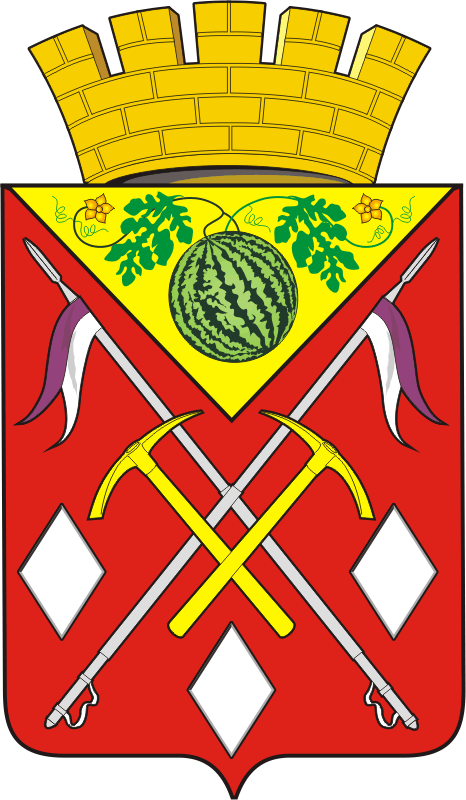 